Тематическая неделя  "Великая отечественная война"  (6-7-8 мая)Цель:   Сообщить элементарные сведения о Великой Отечественной Войне, дать представления о том, что 9 мая вся страна отмечает  День Победы.  Сформировать знания у детей о празднике «День Победы» и вызвать чувство гордости за свою страну. Развивать речь детей. Воспитывать уважение к ветеранам.Среда, 6 маяРазвитие речи Чтение стихотворения "Майский праздник"Проведите беседу о празднике («День Победы» – самый главный праздник, отмечающийся в нашей стране. Наша большая Армия победила злого врага и прогнала его. Всех дедушек и бабушек мы будем поздравлять с праздником, дарить им цветы).Объясните, кто такие защитники Отечества.Научите проговаривать слова: победа, солдат, армия, защитник Прочитайте стихотворение"Майский праздник – День Победы
Отмечает вся страна
Надевают наши деды
Боевые ордена".Покажите иллюстрации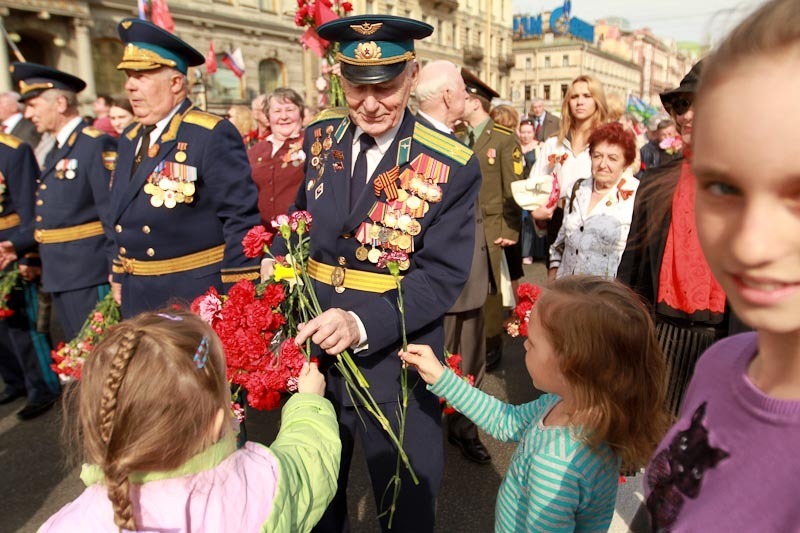 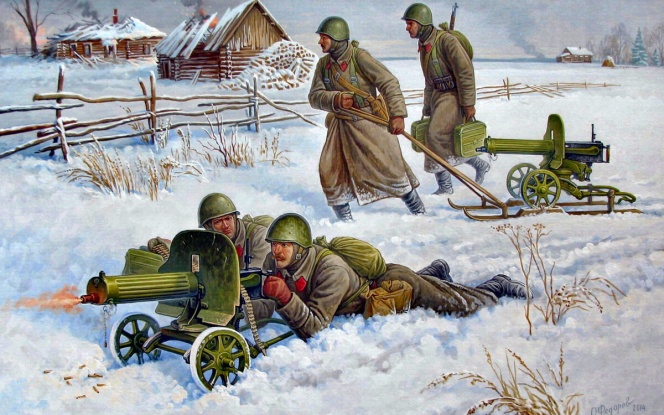 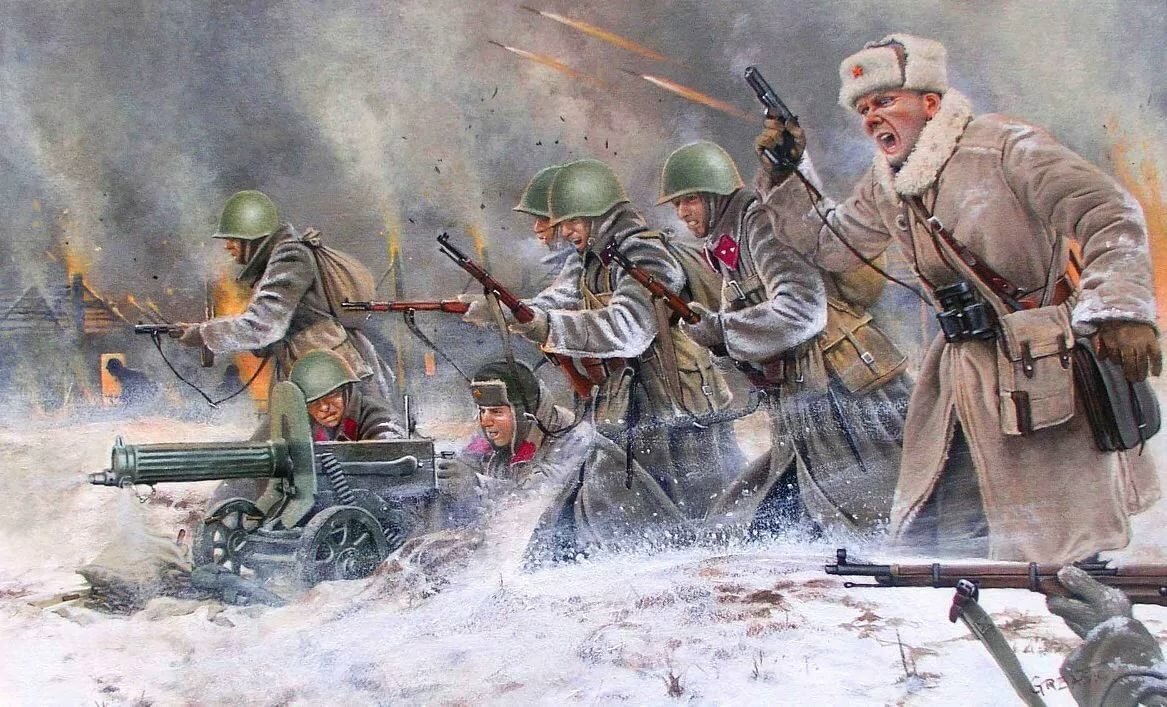 Четверг, 7 маяРисование "Салют в честь Дня победы" (гуашь)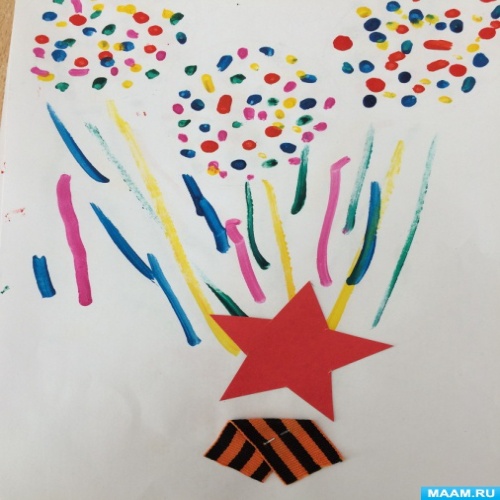 Учите детей держать правильно кисть, рисовать прямые линии, методом тычка  рисуем разноцветные точки, закрепляем цвета.Отправить фотоотчетПятница, 8 маяФизкультурное"Горит на солнышке флажок, как будто я огонь зажег"Учите детей шагать (маршировать) в прямом направлении, держать в одной руке флажок; ползать на четвереньках; перепрыгивать через "кочки".